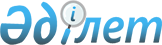 Мұғалжар аудандық мәслихатының 2022 жылғы 29 желтоқсандағы № 287 "2023-2025 жылдарға арналған Жем қаласының бюджетін бекіту туралы" шешіміне өзгерістер енгізу туралыАқтөбе облысы Мұғалжар аудандық мәслихатының 2023 жылғы 15 желтоқсандағы № 127 шешімі
      Мұғалжар аудандық мәслихаты ШЕШТІ:
      1. Мұғалжар аудандық мәслихатының "2023-2025 жылдарға арналған Жем қаласының бюджетін бекіту туралы" 2022 жылғы 29 желтоқсандағы № 287 шешіміне мынадай өзгерістер енгізілсін:
      1 тармақ жаңа редакцияда жазылсын:
      "1. 2023-2025жылдарға арналған Жем қаласының бюджеті тиісінше 1, 2 және 3 қосымшаларға сәйкес, оның ішінде, 2023 жылға мынадай көлемдерде бекітілсін:
      1) кірістер – 49 851 мың теңге:
      салықтық түсімдер – 2 687 мың теңге;
      салықтық емес түсімдер – 1 206 теңге;
      негізгі капиталды сатудан түсетін түсімдер –36 мың теңге;
      трансферттер түсімі – 45 922 мың теңге;
      2) шығындар – 50 131 мың теңге:
      3) таза бюджеттік кредиттеу – 0 теңге:
      бюджеттік кредиттер – 0 теңге;
      бюджеттік кредиттерді өтеу – 0 теңге;
      4) қаржы активтерімен операциялар бойынша сальдо – 0 теңге:
      қаржы активтерін сатып алу – 0 теңге;
      мемлекеттің қаржы активтерін сатудан түсетін түсімдер – 0 теңге;
      5) бюджет тапшылығы (профициті) – -280 мың теңге;
      6) бюджет тапшылығын қаржыландыру (профицитін пайдалану) – 280 мың теңге:
      қарыздар түсімі – 0 теңге;
      қарыздарды өтеу – 0 теңге;
      бюджет қаражатының пайдаланылатын қалдықтары –280 мың теңге.";
      көрсетілген шешімнің 1 қосымшасы осы шешімнің қосымшасына сәйкес жаңа редакцияда жазылсын.
      2. Осы шешім 2023 жылдың 1 қаңтарынан бастап қолданысқа енгізіледі. 2023 жылға арналған Жем қаласының бюджеті
					© 2012. Қазақстан Республикасы Әділет министрлігінің «Қазақстан Республикасының Заңнама және құқықтық ақпарат институты» ШЖҚ РМК
				
      Мұғалжар аудандық мәслихатының төрағасы 

Б. Кадралин
Мұғалжар аудандық 
мәслихатының 2023 жылғы 
15 желтоқсандағы № 127 
шешіміне қосымшаМұғалжар аудандық 
мәслихатының 2022 жылғы 
29 желтоқсандағы № 287 
шешіміне 1 қосымша
санаты
санаты
санаты
санаты
сомасы (мың теңге)
сыныбы
сыныбы
сыныбы
сомасы (мың теңге)
кіші сыныбы
кіші сыныбы
сомасы (мың теңге)
атауы
сомасы (мың теңге)
1. КІРІСТЕР
49 851
1
САЛЫҚТЫҚ ТҮСІМДЕР
2 687
01
Табыс салығы
523
2
Жеке табыс салығы
523
04
Меншікке салынатын салықтар
2 164
1
Мүлікке салынатын салықтар
40
3
Жер салығы
616
4
Көлік құралдарына салынатын салық
1 109
5
Бірыңғай жер салығы
1
05
Тауарларға, жұмыстарға және қызметтерге салынатын ішкі салықтар
398
3
Табиғи және басқа да ресурстарды пайдаланғаны үшін түсетін түсімдер
398
2
Салықтық емес түсімдер
1 206
01
Мемлекеттік меншіктен түсетін кірістер
1 206
5
Мемлекет меншігіндегі мүлікті жалға беруден түсетін кірістер
1 206
3
Негізгі капиталды сатудан түсетін түсімдер
36
03
Жердi және материалдық емес активтердi сату
36
1
Жерді сату
36
4
Трансферттердің түсімдері
45 922
02
Мемлекеттік басқарудың жоғары тұрған органдарынан түсетін трансферттер
45 922
3
Аудандардың (облыстық маңызы бар қаланың) бюджетінен трансферттер
45 922
функционалдық топ
функционалдық топ
функционалдық топ
функционалдық топ
функционалдық топ
сомасы (мың теңге)
кіші функция
кіші функция
кіші функция
кіші функция
сомасы (мың теңге)
бюджеттік бағдарламалардың әкiмшiсі
бюджеттік бағдарламалардың әкiмшiсі
бюджеттік бағдарламалардың әкiмшiсі
сомасы (мың теңге)
бағдарлама
бағдарлама
сомасы (мың теңге)
Атауы
сомасы (мың теңге)
ІІ. ШЫҒЫНДАР
50 131
01
Жалпы сипаттағы мемлекеттiк қызметтер
45 851,4
1
Мемлекеттiк басқарудың жалпы функцияларын орындайтын өкiлдi, атқарушы және басқа органдар
45 851,4
124
Аудандық маңызы бар қала, ауыл, кент, ауылдық округ әкімінің аппараты
45 851,4
001
Аудандық маңызы бар қала, ауыл, кент, ауылдық округ әкімінің қызметін қамтамасыз ету жөніндегі қызметтер
44 022,4
022
Мемлекеттік органның күрделі шығыстары
1 829
07
Тұрғынүй-коммуналдық шаруашылық
4 276
3
Елді мекендерді көркейту
4 276
124
Аудандық маңызы бар қала, ауыл, кент, ауылдық округ әкімінің аппараты
4 276
008
Елді мекендердегі көшелерді жарықтандыру
3 245
011
Елді мекендерді абаттандыру мен көгалдандыру
1 031
15
Трансферттер
3,6
1
Трансферттер
3,6
124
Аудандық маңызы бар қала, ауыл, кент, ауылдық округ әкімінің аппараты
3,6
048
Нысаналы пайдаланылмаған (толық пайдаланылмаған) трансферттерді қайтару
3,6
V. Бюджет тапшылығы (профициті)
-280
VI. Бюджет тапшылығын қаржыландыру (профицитін пайдалану)
280
8
Бюджет қаражатының пайдаланылатын қалдықтары
280
01
Бюджет қаражаты қалдықтары
280
1
Бюджет қаражатының бос қалдықтары
280
 01
Бюджет қаражатының бос қалдықтары
280